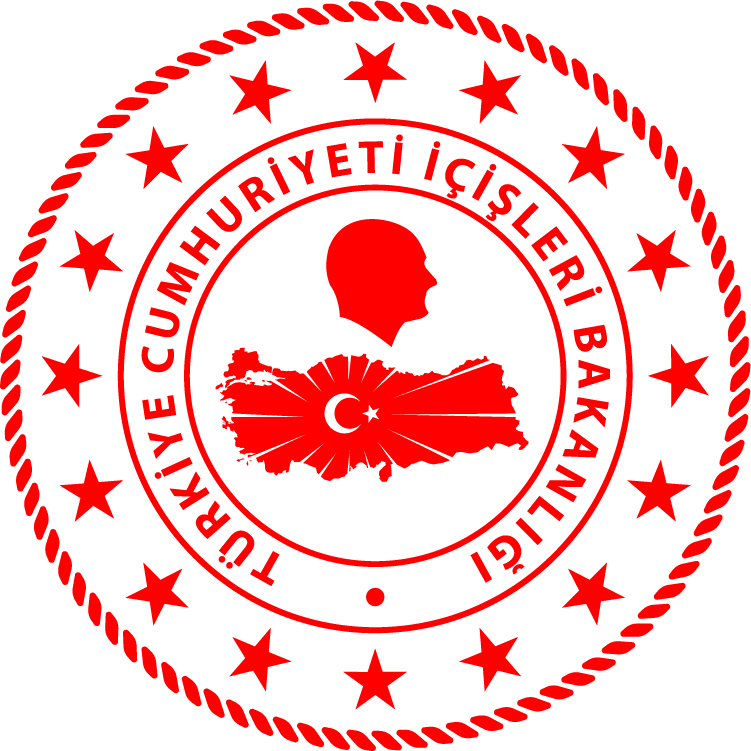 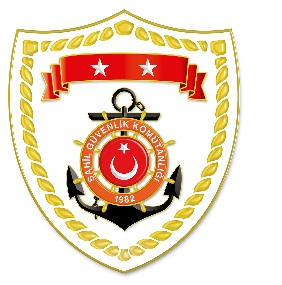 Ege BölgesiS.NoTARİHMEVKİ VE ZAMANKURTARILAN SAYISIKURTARILAN/YEDEKLENEN TEKNE SAYISIAÇIKLAMA129 Haziran 2020BALIKESİR/Ayvalık
02.4536-Çıplak Ada açıklarında Yunan Sahil Güvenlik unsurları tarafından Türk Karasularına geri itilen lastik bot içerisinde bir grup düzensiz göçmen olduğu bilgisinin alınması üzerine başlatılan arama kurtarma faaliyeti neticesinde 30 Haziran 2020 tarihi itibariyle 36 düzensiz göçmen kurtarılmış, 1 düzensiz göçmenin cansız bedenine ulaşılmıştır. Kayıp olduğu değerlendirilen 3 düzensiz göçmenin bulunması maksadıyla arama kurtarma faaliyetlerine devam edilmektedir.229 Haziran 2020İZMİR/Dikili
07.3749-Bademli açıklarında Yunan Sahil Güvenlik unsurları tarafından Türk Karasularına bırakılan 2 adet can salı içerisindeki 
49 düzensiz göçmen kurtarılmıştır.